CORSO DI ATTIVITA’ MOTORIA ANNI D’ARGENTOA cura di: Annamaria Colleoni Dott.ssa in Scienze MotorieCOS’E’: Corso di attività motoria globale e vertebrale, che agisce su tutte le capacità coordinative e condizionali motorie di base che col tempo si tendono a perdere, ma che sono fondamentali per la vita di tutti i giorni.A CHI E’ RIVOLTO: per tutte le persone Over 60  (e non!) che hanno voglia di mantenersi giovani e attivi con il movimento adattato alle loro esigenze e capacità.QUANDO E DOVE:presso  “LA CASA DI ELISA”, Via Casirate Vecchia 13, 24047 TreviglioINFO E COSTI:info:  Annamaria Colleoni      tel 347-2222614      annamariacolleoni@libero.itcosto singola lezione: 12 euro               costo abbonamento 10 lezioni: 100 eurodurata singola lezione: 1 ora                                                              numero massimo partecipanti: 15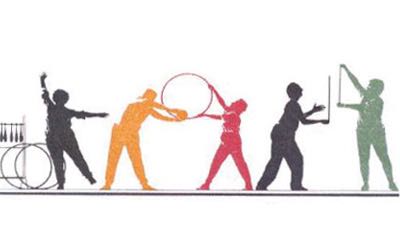 …IL MOVIMENTO E’ VITA!mercoledìmercoledìmercoledìmercoledìmercoledìmercoledìmercoledìmercoledìmercoledìmercoledì12/419/426/43/510/517/524/531/57/614/6Ore 10Ore 10Ore 10Ore 10Ore 10Ore 10Ore 10Ore 10Ore 10Ore 10